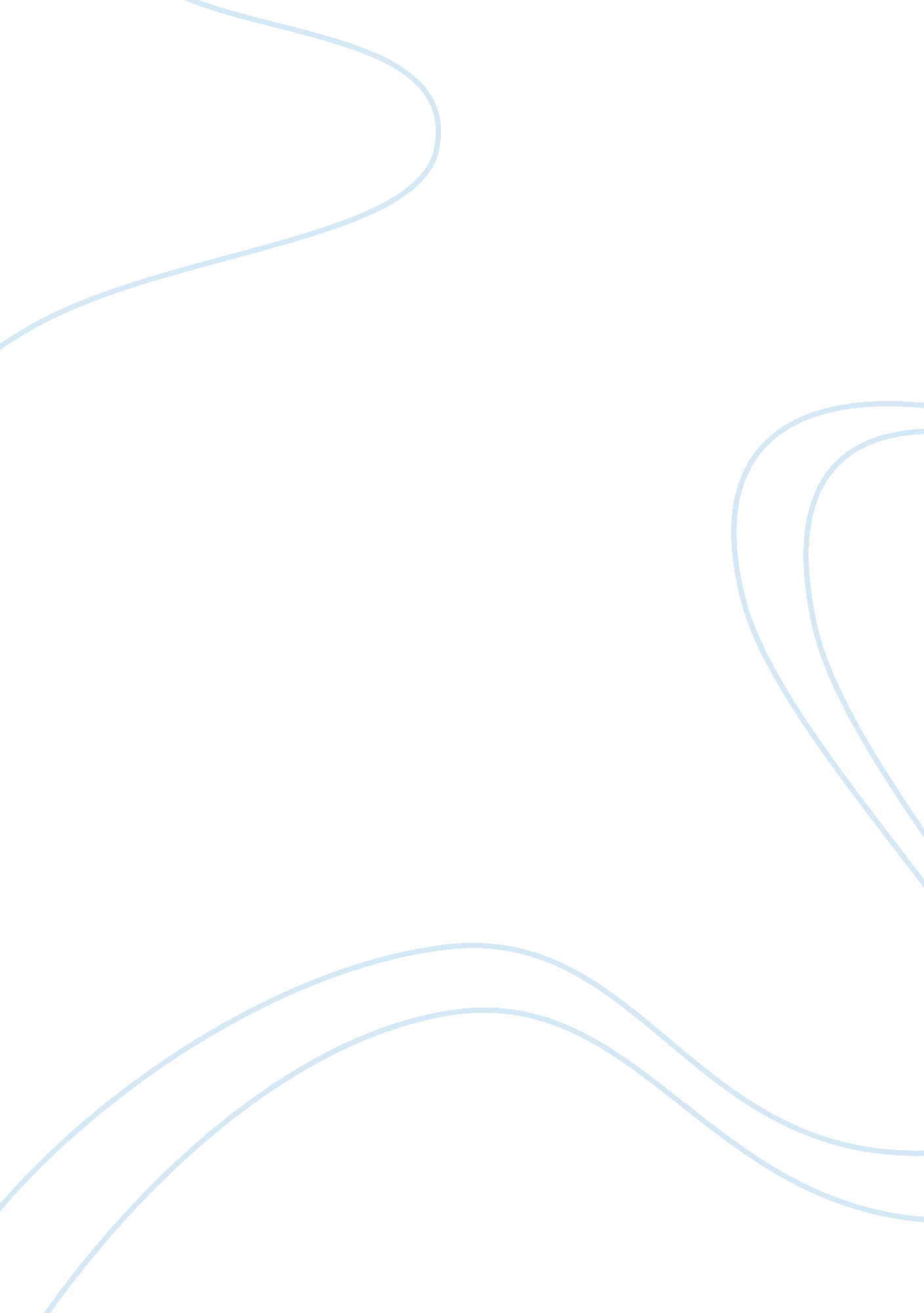 Migration studies assimilation integration and multiculturalism sociology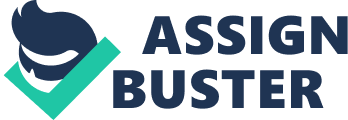 Contents Main variables to measure the integrating procedure There are different conceptual models and theoretical theoretical accounts in societal scientific disciplines to gestate and depict the relationship between different people and civilizations. In this subdivision, some of the assorted focal points sing the procedure of integrating of immigrants and minority groups into their host state or mainstream society will be discussed and used as a springboard for our analysis of the German Sinti and Roma minority integrating in to the German society with peculiar mention to the metropolis of Oldenburg. 2. 1. Assimilation Is a term that refers to try to integrate one micro civilization into another or attempts to do one group more homogenous in relation to another. The term foremost surfaced during colonial times and re-emerged at the bend of the twentieth century. A The term is used both to mention to colonise peoples when dominant colonial provinces expand into new districts or alternately, when diasporas of immigrants settle into a dominant province society. Colonized peoples or minority immigrant groups get new imposts, linguistic communication, and political orientations through contact and instruction in the dominant society. Assimilation may affect either a quick or gradual alteration depending on fortunes. Full assimilation occurs when new members of a society become identical from older members ( Christine I. Bennett, 1995 ) . The term `assimilation ‘ has been besides used to depict both the theoretical account and the procedure of soaking up of people from different states and different civilizations, brought together as the effect of the migration procedure. In this context, assimilation is frequently interpreted as a procedure of progressive version of taking towards inclusion in the host society whose concluding result should be the disappearing of cultural differences. This unidirectional procedure is considered the `natural ‘ manner for migrators to set bit by bit to their new environment by absorbing the values of the dominant civilization. The theoretical account of assimilation is a precise political scheme which intends to maintain the national community every bit homogenous as possible by endeavoring to guarantee that the same basic values are shared by the whole population ( Bolaffi et al. 2003: 19 ) . Assimilation refers to giving up of one ‘ s ain cultural individuality and following that of the mainstream society. The American ‘ melting pot ‘ construct is an illustration of assimilation. 2. 2. Meaning of Integration/Social integrating The impression of integrating is loosely employed by sociologists and societal anthropologists to bespeak the procedure of immigrant accommodation in their finish state and the experiences that could be acquired and shared between the new colonists and the host societies at the assorted degrees of societal organisation. Harmonizing to different bookmans “ Integration is a long term and two manner procedure of alteration that relates both to the that relates both to the conditions for and the existent engagement in facets of life in the given geographical country ” ( Ager and Strang 2008: 12 ) . The term integrating is considered as the longer-term procedure through which immigrants or peculiar societal groups become full and equal participants in the assorted dimensions of society ( Gray and Elliott 2001 ) . Integration is besides sometimes referred as a multicultural construct that denotes the remotion of barriers that segregate human existences. For some authors integrating can merely go on when tolerance in the signifier of common regard and credence occurs on the portion of racially and ethnically different groups of human existences ( Banks 1994 ) . Integration, in a sociological context, besides refers to stable, concerted dealingss within a clearly defined societal system. It can besides be viewed as a procedure that of beef uping relationships within a societal system and of presenting new histrions and groups into the system and its establishments. Integration is accepting, acknowledging, valuing and observing every bit good as giving equal rights for the engagement of minority groups. This means societal integrating includes analysis of distinction of cultural groups ‘ action and dealingss, and of quantitative and qualitative facets of relational constructions ( civic and political engagement, engagement in societal webs, engagement in economic, political, cultural life of society, representation at different degrees of administration, engagement in units and administrations of fellow citizen ( hypertext transfer protocol: //www. escwa. un. org ) Dimensions of integrating Harmonizing to different societal research workers there are four basic dimensions of societal integrating in which minority groups or immigrants use to incorporate to the mainstream society societal system. Structural integrating Structural integrating means the acquisition of rights and the entree to place and position in the nucleus establishments of the host society: the economic system and labour market, instruction and making systems, the lodging system, public assistance province establishments ( including the wellness system ) , and full political citizenship. These are ‘ core ‘ establishments as engagement in them determines a individual ‘ s socioeconomic position and the chances and resources available to them, in a modern market society. Cultural integrating Get the nucleus competences of that civilization and society. In this regard, integrating refers to an person ‘ s cognitive, behavioral and attitudinal alteration: this is termed cultural integrating. While cultural integrating chiefly concerns the immigrants and their kids and grandchildren, it is besides an synergistic, common procedure – 1 that changes the host society, which must larn new ways of associating to immigrants or minority groups and accommodating to their demands. Synergistic integrating Synergistic integrating means the credence and inclusion of immigrants/minority groups in the primary relationships and societal Networks of the host society. Indexs of synergistic integrating include societal webs, friendly relationship, partnerships, matrimonies and rank in voluntary organisations. Certain core elements of cultural integrating, peculiarly communicative competences, are stipulations for synergistic integrating. Identificational integrating It is non possible to take part in a host society ‘ s nucleus establishments without holding foremost acquired the cultural competences by which these establishments map. It is, nevertheless, possible to take part without placing with the ends of these establishments and without holding developed a feeling of belonging to the host society. This feeling of belonging may develop subsequently in the integrating procedure develop as a consequence of engagement and credence. Inclusion in a new society on the subjective degree – identificational integrating – is indicated by feelings of belonging to, and designation with, groups, peculiarly in cultural, regional, local and/or national designation ( Bosswick and Heckmann 2006 ) . Assimilation versus Integration The conceptual dissection between assimilation and integrating is controversial among sociologists in the analysis of minority groups and immigrant patterns and interactions with their new social scene. Some of them prefer integrating, while others assimilation and some use the footings interchangeably to show the different facets of the procedure. Park and E. W. Burgess ( 1969 ) provided an early definition of assimilation, which showed assimilation as the one-way procedure: a procedure of interpenetration and merger in which individuals and groups get the memories, sentiments, and attitudes of other individuals and groups and, by sharing their experience and history, are incorporated with them in a common cultural life ( Alba and Nee, 1997: 827-28 ) . The classical assimilation model implies that the assorted dimensions of assimilation -socioeconomic, societal, cultural, and spacial assimilation – are interconnected ( South et al., 2005 ) . The Socioeconomic assimilation as showed by high degrees of instruction, income, and wealth is hypothesized to heighten immigrants ‘ mobility vicinities. Social ( or, Gordon ‘ s nomenclature, structural ) assimilation is besides likely to increase immigrants ‘ chances for spacial assimilation with the bulk. Cultural assimilation ( or, socialization ) – indicates cultural minorities ‘ acceptance of the cultural patterns and norms of the bulk and the grade to which minority group members identify with the host society. Spatial assimilation is expected to act upon immigrants ‘ geographic mobility into vicinity with the mainstream population ( South et al. , 2005 ) . Therefore, assimilation means replacing one ‘ s old individuality with that of the host society. Whereas integrating is refers to the capacity to entree facets of the dominant civilization, while at the same time retaining an cultural individuality. Kritz and his co-workers have defined these constructs by matching to the two cardinal dimensions of social systems: ‘ structural ‘ and ‘ cultural ‘ . Integration refers to “ engagement in the construction of a social system and measured as the grade to which a system unit occupies places on structurally relevant position lines ” . Whereas, assimilation is defined as “ engagement in the civilization of a social system and measured as a grade to which a system unit occupies places on culturally relevant position lines ” ( Kritz 1981: 80 ) . Assimilation has besides to be distinguished from socialization, which is defined as cultural alteration ensuing from direct contact between two cultural groups. It is improbable to the accultured person to wholly disregard his/her cultural individuality, but adopts some elements of the in-migration system ( Ibid, 81 ) . In international migration, it is more likely for the immigrants finally to come to footings with the inquiry of whether or non they and their households maintain the linguistic communication and civilization of their place state or adjust to the civilization and linguistic communication of the host state. “ With wining coevalss, assimilation to the new state becomes dominant, but the struggles are most hard for the first coevals migrators ” ( Glazier and De Rosa, 1986: 314 ) . The first coevals immigrants normally compromise and hesitate, which makes it hard to associate to the new environment. If immigrants/minority groups have ne’er expected of such anterior to their migration, the results to the crisis become instead strong, painful, and intense ( Ibid, 305 ) . Immigrants and societal groups develop about four schemes in footings of two major issues: cultural care versus cultural contact. The inquiry is whether to stay chiefly among their original civilization and community or to acquire involved in the host society, and several possible schemes exist ( Kritz, 1981 Mesch, 2002 ) . 2. 3. Multiculturalism In the cultural and political sphere multiculturalism can be described as the coexistence of a scope of different cultural experiences within a group or society. It is frequently used as being synonymous with `cultural pluralism ‘ , ensuing in a certain sum of theoretical and conceptual confusion. More late, the tendency in literature has been to utilize similar footings, such as interculturalism and `trans-culturalism ‘ , with far more precise significances ( Bolaffi et al. 2003 ) . Harmonizing to the International Organisation for Migration, a multi-cultural society purposes to let diverseness, equal rights and equal chances to migrators and minority groups, at the same clip leting them to maintain a cultural association to their state of beginning.[ 1 ]Multiculturalism rejects the simple integrating procedure proposed by assimilation theory. Scholars from this perspective position multicultural societies as composed of a heterogenous aggregation of cultural and racial minority groups, every bit good as of a dominant bulk group. This position has been forcefully illustrated in the context of the American society. Most bookmans argue that immigrants actively shape their ain individualities instead than presenting as inactive topics in forepart of the forces of assimilation and besides stress that some facets of the cultural features of immigrants may be preserved in a province of un-easy co-existence with the attitudes of the host state. The multicultural position offers so an alternate manner of sing the host society, showing members of cultural minority groups as active built-in sections of the whole society instead than merely aliens or foreigners. With large-scale in-migration into Europe, ‘ multiculturalism ‘ has become a major subject of political and rational discourse. The footings ‘ multiculturalism ‘ and ‘ multicultural society ‘ have been advocated as constructs that could assist clear up the confusing image of European in-migration and integrating, both in a descriptive-analytical and in a politician normative sense ( Bosswick and Heckmann 2006 ) . Main variables to measure the integrating procedure In order to measure the Integration of German Sinti and Roma minority group in Germany we took the different variables presented by EU Framework for National Roma Integration Strategies up to 2020. In sociology and other societal scientific disciplines Social integrating requires proficiency in an recognized common linguistic communication of the society, credence of the Torahs of the society and acceptance of a common set of values of the society. It does non necessitate assimilation and it does non necessitate individuals to give up all of their civilization, but it may necessitate waiving some facets of their civilization which are inconsistent with the Torahs and values of the society. In tolerant and unfastened societies, members of minority groups can frequently utilize societal integrating to derive full entree to the chances, rights and services available to the members of the mainstream of society. Social integrating is inextricably linked to broad-based engagement. This entails the engagement of all societal groups in the procedure of policy development, every bit good as in the benefits of economic growing and societal advancement. Social integrating strives to ease the outgrowth of a cohesive and just “ society for all ” through the inclusion of all people in societal, economic and political decision-making and development. As such, societal integrating is considered both a end and a procedure. It is a multidimensional construct that embraces socio-economic and political aims and schemes. There are different variables to measure the integrating of minority groups such as cultural minorities ‘ refugees and underprivileged subdivisions of a society into the mainstream of societies. Harmonizing to the EU Framework for National Roma Integration Strategies up to 2020 there are four chief variables to measure the integrating procedure of minority groups and immigrants in the host community. The model uses four chief policy indexs to mensurate integrating. In Its latest study, in ( 2010 ) , measured how good policies associating to integrating in labor market entree, household reunion, long-run abode, political engagement, entree to nationality and anti-discrimination helped advance integrating. Overall, each policy country was found to be merely midway to outdo pattern. The EU integrating policy normally includes work, instruction, lodging, wellness service, societal inclusion and active citizens to mensurate the successful integrating of minority groups in the mainstream society. By and large, In order to make a fertile land for societal inclusion Policies and schemes that promote the societal, economic and cultural inclusion of migrants/minority groups within bing legal models in the host states needed. Minority groups need to hold a opportunity to to the full prosecute with their host society from a socioeconomic, political, and cultural position. *Access to instruction, employment, lodging, wellness Care, are the major variables in EU model to measure the integrating procedure. 